PERANCANGAN BUKU BERGAMBAR SEBAGAI MEDIA PEMBELAJARAN EKOLOGI UNTUK ANAK KELAS 5 SDDiajukan untuk memenuhi tugas akhir dalam menempuh gelar Sarjana Seni dalam bidang Desain Komunikasi Visual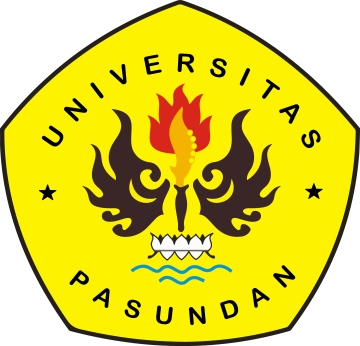 LASTRI NUR FAJRINA126010003PROGRAM STUDI DESAIN KOMUNIKASI VISUALFAKULTAS ILMU SENI DAN SASTRAUNIVERSITAS PASUNDANBandung, Juli 2018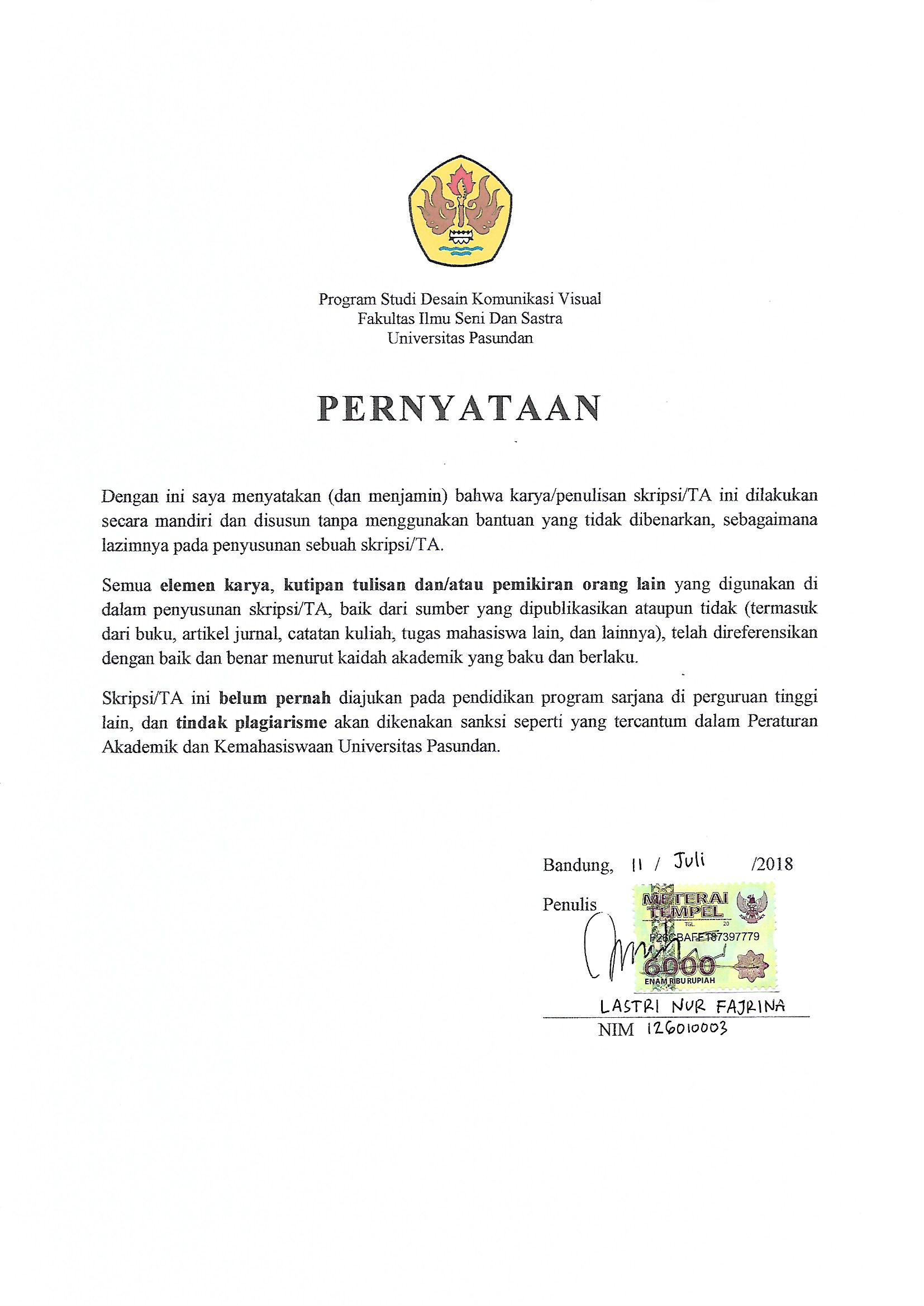 HALAMAN PENGESAHANPengkaryaan ini diajukan oleh :Nama 				: Lastri Nur FajrinaNPM 				: 126010003Program Studi 		: Desain Komunikasi VisualJudul Pengkaryaan 	:!Perancangan Buku Bergambar sebagai Media pPembelajaran Ekologi untuk Anak Kelas 5 SD Telah berhasil dipertahankan di hadapan Dewan Penguji dan diterima sebagai bagian persyaratan yang diperlukan untuk memperoleh gelar Sarjana Seni pada Program Studi Desain Komunikasi Visual, Fakultas Ilmu Seni dan Sastra, Universitas PasundanDEWAN PENGUJIPembimbing I		: Agus Setiawan,. Drs. Int. M. Sn  	(                         )Pembimbing II	: Dodi Djumhana,. S.Sn                 	(                         )Ditetapkan di	: ......................Tanggal 	: ......................KATA PENGANTARPuji dan syukur penulis panjatkan kepada Allah SWT yang telah memberikan rahmat dan karunia-Nya sehingga penulis dapat menyelesaikan pengkaryaan Tugas Akhir ini. Penulisan pengkaryaan Tugas Akhir ini disusun sebagai salah satu syarat untuk mencapai gelar Sarjana Seni program studi Desain Komunikasi Visual Fakultas Ilmu Seni dan Sastra Universitas Pasundan. Selama proses penyusunan dan pengerjaan tugas akhir ini tidak lepas dari dari bantuan, dukungan, motivasi dan doa yang diberikan kepada penulis. Untuk itu dalam kesempatan ini,penulis menyampaikan rasa terima kasih sebesar-besarnya kepada:Bapak Agus Setiawan,. Drs. Int. M.Sn selaku dosen pembimbing I, bapak Dodi Djumhana, S.Sn selaku pembimbing II, para penguji sidang tugas akhir dan Bapak Yudi Rudiansyah, S.Sn selaku reader, yang telah menyediakan waktu, dan masukannya untuk mengarahkan penulis selama proses bimbingan dan pembuatan Tugas Akhir;Orang tua dan keluarga saya, Mama, Papa, dan Kakak yang sangat saya sayangi, yang telah memberikan dukungan do’a, motivasi dan material yang tidak pernah putus dari awal hingga akhir;Terima kasih kepada pihak BPLH yang telah meluangkan waktu untuk menjadi narasumber dan memberikan data terkait permasalahan yang saya teliti;Adik-adik Sekolah Dasar yang telah bersedia menjadi responden dalam pengkaryaan Tugas Akhir ini; Kepada sahabat-sahabat dan teman-teman saya, Yusi Meikawati, Bunga Ramadhan, Suci Dwihastuti, Anissa Laras, Dewi Andini, Ummu Latifah, dan Carla Catalina terimakasih atas semangat, masukan, doa dan dukungannya; danTeman-teman peserta Tugas Akhir periode 36 yang telah memberi bantuan berupa informasi, masukan dan saran.Semoga laporan tugas akhir ini bermanfaat dan menambah wawasan untuk pembaca dan bagi pengembangan ilmu. Atas nama penulis mohon maklum apabila masih banyak kekurangan dari segala sisi dan akhir kata penulis ucapkan terima kasih kepada segala pihak yang telah membantu.Bandung,   Juli 2018PenulisHALAMAN PERNYATAAN PERSETUJUAN PUBLIKASITUGAS AKHIR UNTUK KEPENTINGAN AKADEMISSebagai sivitas akademik Universitas Pasundan, saya yang bertanda tangan di bawah ini:Nama	:	Lastri Nur FajrinaNPM	:	126010003Program Studi	:	Desain Komunikasi VisualDepartemen	:	...................................................................................................Fakultas	:	Fakultas Ilmu Seni dan SastraJenis karya	:	Pengkaryaandemi pengembangan ilmu pengetahuan, menyetujui untuk memberikan kepada Universitas Pasundan Hak Bebas Royalti Noneksklusif (Non-exclusive Royalty-Free Right) atas karya ilmiah saya yang berjudul:Perancangan Buku Bergambar Sebagai Media Pembelajaran Ekologi  untuk Anak Kelas 5 SDbeserta perangkat yang ada (jika diperlukan). Dengan Hak Bebas Royalti Noneksklusif ini Universitas Pasundan berhak menyimpan, mengalih media/format-kan, mengelola dalam bentuk pangkalan data (database), merawat, dan mempublikasikan tugas akhir saya selama tetap mencantumkan nama saya sebagai penulis/pencipta dan sebagai pemilik Hak Cipta.Demikian pernyataan ini saya buat dengan sebenarnya.Dibuat di ............................Pada tanggal .......................................Yang menyatakan(..........................................................)ABSTRAKPERANCANGAN BUKU BERGAMBAR SEBAGAI MEDIA PEMBELAJARAN EKOLOGI UNTUK ANAK KELAS 5 SDOlehLastri Nur FajrinaNIM: 126010003(Program Studi Desain Komunikasi Visual)Semua makhluk hidup memiliki ketergantungan dengan lingkungannya sehingga terjadi hubungan timbal balik antara keduanya. Manusia membutuhkan alam sebagai sumber kebutuhannya dan lingkungan juga membutuhkan manusia untuk menjaga dan melestarikannya. Adanya interaksi antara manusia dengan lingkungan mengakibatkan ketidakseimbangan lingkungan yang terkait dengan masalah ekologi, seperti terkurasanya sumber daya alam, pencemaran lingkungan dan fenomena lingkungan lainnya. Salah satu masalah kerusakan lingkungan yang terjadi saat ini adalah berkurangnya jumlah hutan akibat penebangan dan pembakaran yang dapat menyebabkan dampak bagi keberadaan lingkungan dan kehidupan di dalamnya. Masalah ekologi tersebut muncul karena kurangnya kesadaran manusia dalam menjaga lingkungan dan ketidaktahuan akan dampak dari ketidakseimbangan ekologi. Perlu adanya perhatian manusia untuk membangun masyarakat yang menerapkan prinsip keberlanjutan dan etika lingkungan. Generasi penerus khususnya anak-anak perlu diedukasi untuk memahami dampak dari kerusakan lingkungan dan bagaimana solusinya. Sehingga dibutuhkannya media edukasi yang memuat konten tentang keseimbangan ekologi untuk anak-anak. Adapun permasalahan yang dikaji dalam penelitian ini adalah bagaimana merancang buku pembelajaran tentang ekologi lingkungan air yang menarik dan informatif bagi pembaca khususnya anak-anak. Tujuan utama dari perancangan ini adalah memberikan pemahaman tentang ekologi lingkungan, dan sebagai sarana belajar serta media penunjang pembelajaran di rumah maupun di sekolah. Hasil dari perancangan ini adalah sebuah buku pembelajaran ekologi dan pelestarian lingkungan dengan menampilkan gambar ilustrasi dengan tema lingkungan, di sertai materi pengetahuan, fakta dan soal interaktif yang disesuaikan dengan standar kompetensi pendidikan tema 5 dan 8 untuk kelas 5 SD.Kata Kunci: Buku Bergambar, Pembelajaran, ekologi, lingkungan, AnakABSTRACTDESIGNING A PICTURE BOOK AS AN ECOLOGY LEARNING MEDIA FOR 5th GRADERS OF ELEMENTARY SCHOOLByLastri Nur FajrinaNIM: 126010003(Study Program of Visual Communication Design)All living things have dependence on their environment, so that there is a mutual relationship between the two. Human need nature as a source for their needs and the environment also need human to maintain and preserve it. The interaction between humans and the environment leads to environmental imbalances related to ecological issues, such as the depletion of natural resources, environmental pollution and other environmental phenomena.  One of the environmental damage that is happening today is the reduced number of forests due to logging and burning which can have an impact on the the existence of the environment and life in it (other live). Ecological problems arise due to the lack of human awarness in protecting the environment and ignorance of the impact of ecological imbalance. It needs human attention to build a society that applies the principles of sustainability and environmental ethics. The next generation, especially children, need to be educated to understand the impact of environmental damage and how to solve it. So the need for educational media that contains content about the ecological balance for children. The problems studied in this research is how to design a learning book about environment ecology of water that is interesting and informative for the readers, especially children. The main purpose of this design is to provide an understanding of the environmental ecology, and as a means of learning and for supporting learning media at home and at school. The result of this design is an education book for learning ecology and  environment conservation with environmental theme illustration, material knowledge, facts, activities and interactive questions which is adjusted to education competence standard theme 5 and 8 for for the 5th grade of the elementary school.Keyword: Picture Book, Education, Ecology, Environment, ChildrenDAFTAR LAMPIRANLampiran 1. Observasi	69Lampiran 2. Consumer Journey	71Lampiran 3. Hasil Wawancara 	79Lampiran 4. Kuesioner 	83Lampiran 5. Isi Buku 	85